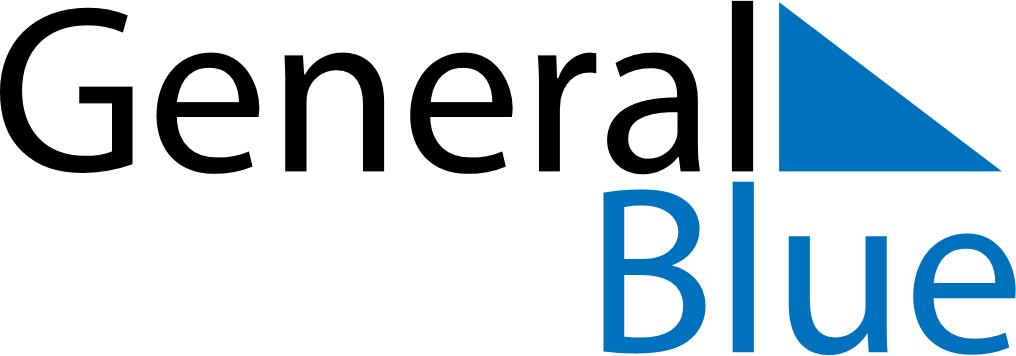 November 2024November 2024November 2024November 2024November 2024November 2024Montes Altos, Maranhao, BrazilMontes Altos, Maranhao, BrazilMontes Altos, Maranhao, BrazilMontes Altos, Maranhao, BrazilMontes Altos, Maranhao, BrazilMontes Altos, Maranhao, BrazilSunday Monday Tuesday Wednesday Thursday Friday Saturday 1 2 Sunrise: 5:42 AM Sunset: 6:01 PM Daylight: 12 hours and 19 minutes. Sunrise: 5:42 AM Sunset: 6:01 PM Daylight: 12 hours and 19 minutes. 3 4 5 6 7 8 9 Sunrise: 5:41 AM Sunset: 6:01 PM Daylight: 12 hours and 19 minutes. Sunrise: 5:41 AM Sunset: 6:01 PM Daylight: 12 hours and 19 minutes. Sunrise: 5:41 AM Sunset: 6:01 PM Daylight: 12 hours and 20 minutes. Sunrise: 5:41 AM Sunset: 6:02 PM Daylight: 12 hours and 20 minutes. Sunrise: 5:41 AM Sunset: 6:02 PM Daylight: 12 hours and 20 minutes. Sunrise: 5:41 AM Sunset: 6:02 PM Daylight: 12 hours and 21 minutes. Sunrise: 5:41 AM Sunset: 6:02 PM Daylight: 12 hours and 21 minutes. 10 11 12 13 14 15 16 Sunrise: 5:41 AM Sunset: 6:02 PM Daylight: 12 hours and 21 minutes. Sunrise: 5:41 AM Sunset: 6:03 PM Daylight: 12 hours and 21 minutes. Sunrise: 5:41 AM Sunset: 6:03 PM Daylight: 12 hours and 22 minutes. Sunrise: 5:41 AM Sunset: 6:03 PM Daylight: 12 hours and 22 minutes. Sunrise: 5:41 AM Sunset: 6:03 PM Daylight: 12 hours and 22 minutes. Sunrise: 5:41 AM Sunset: 6:04 PM Daylight: 12 hours and 22 minutes. Sunrise: 5:41 AM Sunset: 6:04 PM Daylight: 12 hours and 23 minutes. 17 18 19 20 21 22 23 Sunrise: 5:41 AM Sunset: 6:04 PM Daylight: 12 hours and 23 minutes. Sunrise: 5:41 AM Sunset: 6:05 PM Daylight: 12 hours and 23 minutes. Sunrise: 5:41 AM Sunset: 6:05 PM Daylight: 12 hours and 23 minutes. Sunrise: 5:41 AM Sunset: 6:05 PM Daylight: 12 hours and 23 minutes. Sunrise: 5:42 AM Sunset: 6:06 PM Daylight: 12 hours and 24 minutes. Sunrise: 5:42 AM Sunset: 6:06 PM Daylight: 12 hours and 24 minutes. Sunrise: 5:42 AM Sunset: 6:06 PM Daylight: 12 hours and 24 minutes. 24 25 26 27 28 29 30 Sunrise: 5:42 AM Sunset: 6:07 PM Daylight: 12 hours and 24 minutes. Sunrise: 5:42 AM Sunset: 6:07 PM Daylight: 12 hours and 24 minutes. Sunrise: 5:42 AM Sunset: 6:08 PM Daylight: 12 hours and 25 minutes. Sunrise: 5:43 AM Sunset: 6:08 PM Daylight: 12 hours and 25 minutes. Sunrise: 5:43 AM Sunset: 6:08 PM Daylight: 12 hours and 25 minutes. Sunrise: 5:43 AM Sunset: 6:09 PM Daylight: 12 hours and 25 minutes. Sunrise: 5:43 AM Sunset: 6:09 PM Daylight: 12 hours and 25 minutes. 